INDICAÇÃO Nº      /2021Ementa: Limpeza e roçagem.Bairro:Jardim São Marcos Sr. Presidente:	O vereador Thiago Samasso solicita que seja encaminhado a Excelentíssima Sra. Prefeita Municipal a seguinte indicação:Limpeza e roçagem de mato, sito à Avenida Dois, próximo ao nº 1181, localizado no bairro Jardim São Marcos.	 JUSTIFICATIVA: 	Conforme foto anexa enviada por moradores, estivemos no local e constatamos que há muito mato, com risco de proliferação de animais peçonhentos, sendo necessários reparos.Valinhos, 29 de Novembro de 2021.___________________THIAGO SAMASSOVereador - PSD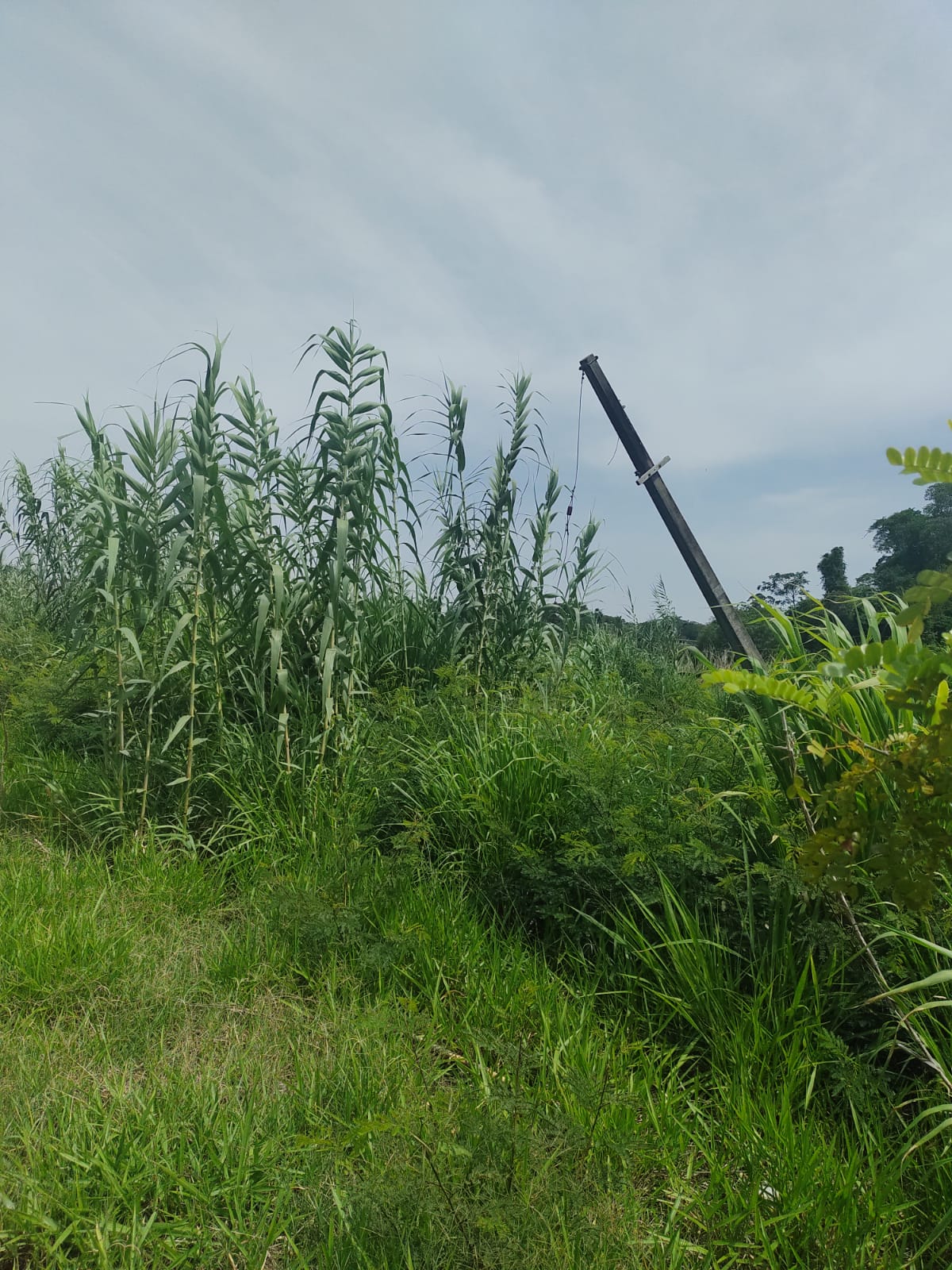 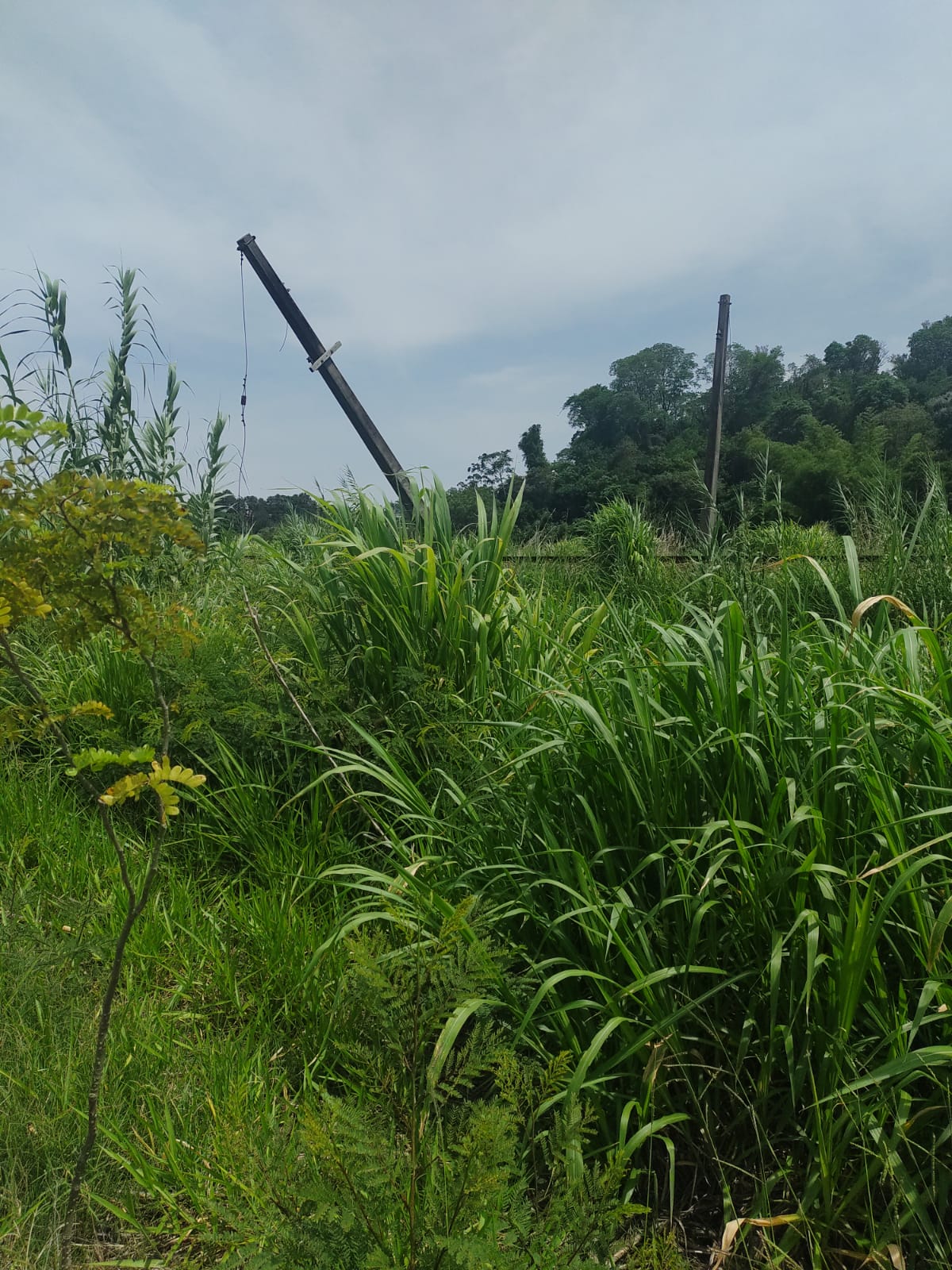 